РЕСПУБЛИКА ДАГЕСТАН АДМИНИСТРАЦИЯ МУНИЦИПАЛЬНОГО РАЙОНА «МАГАРАМКЕНТСКИЙ РАЙОН»ПОСТАНОВЛЕНИЕ«_19__»____04______ 2022г.             Магарамкент                                      №_173_О подготовке проекта Правил землепользования и застройки части межселенной территории Магарамкентского района в границах кадастрового квартала 05:10:00 00:34 Магарамкентского района Республики Дагестан	В целях разработки правил землепользования и застройки части межселенной территории Магарамкентского района в границах кадастрового квартала 05:10:00 00:34,  на основании части 5 статьи 31 Градостроительного кодекса Российской Федерации, руководствуясь Федеральным законом от 06.10.2003 № 131-ФЗ «Об общих принципах организации местного самоуправления в Российской Федерации», Уставом МР «Магарамкентский район»,  п о с т а н о в л я ю:1. Подготовить проект Правил землепользования и застройки части межселенной территории Магарамкентского района Республики Дагестан в границах кадастрового квартала 05:10:00 00:34.2. Установить, что градостроительное зонирование производится в один этап применительно ко всей территории части межселенной территории Магарамкентского района в границах кадастрового квартала 05:10:00 00:34.3. Утвердить:3.1. Порядок и срок проведения работ по подготовке проекта Правил землепользования и застройки части межселенной территории Магарамкентского района Республики Дагестан в границах кадастрового квартала 05:10:00 00:34 (приложение № 1);3.2.Порядок деятельности комиссии по подготовке проекта Правил землепользования и застройки части межселенной территории Магарамкентского района Республики Дагестан в границах кадастрового квартала 05:10:00 00:34 (приложение № 2).4. Создать комиссию по подготовке проекта Правил землепользования и застройки части межселенной территории Магарамкентского района Республики Дагестан в границах кадастрового квартала 05:10:00 00:34 и утвердить состав комиссии по подготовке проекта Правил землепользования и застройки части межселенной территории Магарамкентского района Республики Дагестан в границах кадастрового квартала 05:10:00 00:34 (приложение № 3).5. Предложения относительно разработки проекта могут быть направлены в комиссию по подготовке проекта Правил землепользования и застройки части межселенной территории Магарамкентского района Республики Дагестан в границах кадастрового квартала 05:10:00 00:34. 6. Настоящее постановление разместить в сети Интернет на официальном сайте администрации Магарамкентского района (https:// www. adminmr.ru ) и опубликовать в районной  газете "Самурдин сес".7. Контроль за исполнением настоящего постановления возложить на первого заместителя главы администрации муниципального района «Магарамкентский район» Рагимханова Ф.Э.Глава муниципального района                                               Ф.З. Ахмедов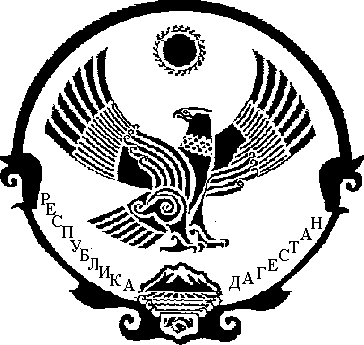 